FitBit Definitive Proxy StatementInvestment Banker’s Opinion LetterAvailable at https://www.sec.gov/Archives/edgar/data/1447599/000162828019015006/fitbitdefinitiveproxy.htmANNEX B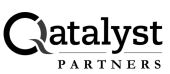 October 31, 2019Board of DirectorsFitbit, Inc.199 Fremont Street, 14th FloorSan Francisco, California 94105Members of the Board:We understand that Fitbit, Inc., a Delaware corporation (the “Company”), Google LLC, a Delaware limited liability company (“Parent”) and Magnoliophyta Inc., Delaware corporation and a wholly owned subsidiary of Parent (“Merger Sub”), propose to enter into an Agreement and Plan of Merger (the “Merger Agreement”), pursuant to which, among other things, Merger Sub will merge with and into the Company (the “Merger”). The Company will be the surviving entity in the Merger, and from and after the effective time of the Merger, will be a wholly owned subsidiary of Parent. Pursuant to the Merger, each share of Class A common stock, par value $0.0001 per share, of the Company (“Company Class A Common Stock”) and Class B common stock, par value $0.0001 per share, of the Company (“Company Class B Common Stock”) that is outstanding as of immediately prior to the effective time of the Merger, other than shares (a) that are held by a holder who is entitled to appraisal and who has properly exercised and perfected appraisal rights for such shares or (b) that are held by Parent, Merger Sub, the Company (including shares held in treasury by the Company) or any of their respective wholly owned subsidiaries, will be cancelled and converted into the right to receive cash in an amount equal to $7.35, without interest thereon (the “Merger Consideration”). The terms and conditions of the Merger are more fully set forth in the Merger Agreement.You have asked for our opinion as to whether the Merger Consideration to be received pursuant to, and in accordance with, the terms of the Merger Agreement by the holders of shares of Company Class A Common Stock, in their capacity as holders of Company Class A Common Stock (other than Parent or any affiliate of Parent) (the “Holders”), is fair, from a financial point of view, to such Holders.For purposes of the opinion set forth herein, we have reviewed a draft, dated as of October 31, 2019, of the Merger Agreement (the “Draft Merger Agreement”), certain related documents and certain publicly available financial statements and other business and financial information of the Company. We have also reviewed certain forward-looking information relating to the Company prepared by the management of the Company, including financial projections and operating data of the Company (the “Company Projections”). Additionally, we discussed the past and current operations and financial condition and the prospects of the Company with senior management of the Company. We also reviewed the historical market prices and trading activity for Company Class A Common Stock and compared the financial performance of the Company and the prices and trading activity of Company Class A Common Stock with that of certain other selected publicly-traded companies and their securities. In addition, we performed such other analyses, reviewed such other information and considered such other factors as we have deemed appropriate.In arriving at our opinion, we have assumed and relied upon, without independent verification, the accuracy and completeness of the information that was publicly available or supplied or otherwise made available to, or discussed with, us by the Company. With respect to the Company Projections, we have been advised by the management of the Company, and have assumed, that they have been reasonably prepared on bases reflecting the best currently available estimates and judgments of the management of the Company of the future financial performance of the Company and other matters covered thereby. We also have assumed that the Merger will be consummated in accordance with the terms set forth in the Draft Merger Agreement, without any modification, waiver or delay. We have also assumed that the final executed Merger Agreement will not differ in any material respect from the Draft Merger Agreement reviewed by us. In addition, we have assumed that in connection with the receipt of all the necessary approvals of the proposed Merger, no delays, limitations, conditions or restrictions will be imposed that could have an adverse effect on the Company or the contemplated benefits expected to be derived in the proposed Merger. We have not made any independent evaluation or appraisal of the assets or liabilities (contingent or otherwise) of the Company or its affiliates nor have we been furnished with any such evaluation or appraisal. In addition, we have relied, without independent verification, upon the assessment of the management of the Company as to the existing and future technology and products of the Company and the risks associated with such technology and products.We have acted as financial advisor to the Board of Directors of the Company in connection with the Merger and will receive a fee for our services, a portion of which has been earned, and a further portion of which will become payable upon rendering of this opinion. We will receive an additional, larger fee if the Merger is consummated. In addition, the Company has agreed to reimburse our expenses and indemnify us for certain liabilities arising out of our engagement. During the two-year period prior to the date hereof, no material relationship existed between Qatalyst Partners or any of its affiliates and the Company or Parent pursuant to which compensation was received by Qatalyst Partners or its affiliates. Qatalyst Partners and/or its affiliates may in the future provide investment banking and other financial services to the Company or Parent and their respective affiliates for which we would expect to receive compensation.Qatalyst Partners provides investment banking and other services to a wide range of entities and individuals, domestically and offshore, from which conflicting interests or duties may arise. In the ordinary course of these activities, affiliates of Qatalyst Partners may at any time hold long or short positions, and may trade or otherwise effect transactions in debt or equity securities or loans of the Company, Parent or certain of their respective affiliates.This opinion has been approved by our opinion committee in accordance with our customary practice. This opinion is for the information of the Board of Directors of the Company and may not be used for any other purpose without our prior written consent. This opinion does not constitute a recommendation as to how to vote with respect to the Merger or any other matter and does not in any manner address the price at which Company Class A Common Stock will trade at any time.Our opinion is necessarily based on financial, economic, market and other conditions as in effect on, and the information made available to us as of, the date hereof. Events occurring after the date hereof may affect this opinion and the assumptions used in preparing it, and we do not assume any obligation to update, revise or reaffirm this opinion. Our opinion does not address the underlying business decision of the Company to engage in the Merger, or the relative merits of the Merger as compared to any strategic alternatives that may be available to the Company. Our opinion is limited to the fairness, from a financial point of view, of the Merger Consideration to be received pursuant to, and in accordance with, the terms of the Merger Agreement by the Holders in their capacity as such Holders, and we express no opinion with respect to the fairness of the amount or nature of the compensation to any of the officers, directors or employees of the Company or any of its affiliates, or any class of such persons, relative to such consideration. We also express no opinion regarding the consideration to be received by any holder of Company Class B Common Stock under the Merger Agreement in such holder’s capacity as a holder of Company Class B Common Stock.Based on and subject to the foregoing, we are of the opinion on the date hereof that the Merger Consideration to be received pursuant to, and in accordance with, the terms of the Merger Agreement by the Holders of Company Class A Common Stock, in their capacity as such Holders, is fair, from a financial point of view, to such Holders.Yours faithfully,  /s/ QATALYST PARTNERS LPQATALYST PARTNERS LPOne Maritime Plaza | 24th Floor | San Francisco, CA 94111Tel: 415.844.7700 | www.qatalyst.com | Fax: 415.391.3914